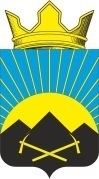 РОССИЙСКАЯ ФЕДЕРАЦИЯРОСТОВСКАЯ ОБЛАСТЬТАЦИНСКИЙ РАЙОНМУНИЦИПАЛЬНОЕ ОБРАЗОВАНИЕ«УГЛЕГОРСКОЕ СЕЛЬСКОЕ ПОСЕЛЕНИЕ»__________________________________________________________________ПРОЕКТ  ПОСТАНОВЛЕНИЕ_____2016 г.                                            №   00                                   пос. УглегорскийОб утверждении   административногорегламента  «Предоставление в собственность земельного участка  для  индивидуального жилищного строительства гражданам, имеющим трёх и более детей»В соответствии со статьей 12 Федерального закона от 27.07.2010 № 210-ФЗ «Об организации предоставления государственных и муниципальных услуг», Федеральным законом от 24.11.1995 № 181-ФЗ «О социальной защите инвалидов в Российской Федерации»,  со статьями 8.1,8.2,8.3,8.4,9.1 Областного закона Ростовской области от 22.07.2003 № 19-ЗС «О регулировании земельных отношений в Ростовской области» ПОСТАНОВЛЯЮ:1.Утвердить Административный регламент по предоставлению муниципальной услуги «Предоставление в собственность земельного участка  для  индивидуального жилищного строительства гражданам, имеющим трёх и более детей»   согласно приложению.        2.  Настоящее постановление вступает в силу с момента опубликования.3. Контроль за выполнением настоящего постановления оставляю за собой.И.о. Главы Углегорского	сельского поселения				                     И.А. Назмеева                                                                                                      Приложение                к постановлению Администрации   Углегорского сельского поселения от ______  № 00АДМИНИСТРАТИВНЫЙ РЕГЛАМЕНТпо предоставлению муниципальной услуги«Предоставление всобственностьземельного участка  для  индивидуального жилищногостроительства гражданам, имеющим трёх и более детей»Административный регламент по предоставлению муниципальной услуги «Предоставление в собственность земельного участка  для  индивидуального жилищного строительства гражданам, имеющим трёх и более детей»   подсобного хозяйства»   (далее - Административный регламент), разработан в целях повышения качества оказания и доступности муниципальных услуг, создания комфортных условий для получателей муниципальных услуг в сфере земельно-имущественных отношений, и определяет сроки и последовательность действий (административных процедур) при осуществлении полномочий по содействию гражданам,  имеющим трех и более детей, в сфере предоставления в собственность бесплатно земельных участков, находящихся в муниципальной собственности, или государственная собственность на которые не разграничена, для жилищного строительства или ведения личного подсобного хозяйства.Общие положения1.1.   Предмет регулирования.Настоящий Административный регламент регулирует отношения, возникающие при бесплатном предоставлении в общую долевую собственность граждан и их детей земельных участков, находящихся в муниципальной собственности, или государственная собственность на которые не разграничена, для жилищного строительства или ведения личного подсобного хозяйства в соответствии со статьями 8.1,8.2,8.3,8.4,9.1 Областного закона Ростовской области от 22.07.2003 № 19-ЗС «О регулировании земельных отношений в Ростовской области».1.2. Круг получателей муниципальной услуги.Получателями муниципальной услуги  «Предоставление гражданам, имеющим трех и более детей, в собственность бесплатно земельных участков, находящихся в муниципальной собственности или государственная собственность на которые не разграничена, для жилищного строительства или ведения личного подсобного хозяйства»  являются:-  граждане, состоящие на учете в целях бесплатного предоставления земельного участка в собственность для индивидуального жилищного строительства или ведения личного подсобного хозяйства,  давшие свое согласие на получение земельного участка.	1.3. Требования к порядку информирования о предоставлении муниципальной услуги.Информация  о  муниципальной услуге  предоставляется непосредственно в помещении Администрации Углегорского сельского  поселения (далее – Администрация), а также с использованием средств телефонной связи, электронного информирования, вычислительной и электронной техники, посредством размещения на Интернет-ресурсах органов и организаций, участвующих в процессе оказания муниципальных услуг, в средствах массовой информации, посредством издания информационных материалов. Сведения о месте нахождения Администрации Углегорского сельского поселения: Ростовская обл., Тацинский район, пос. Углегорский,  тел.: 8 (863 97) 2-71-85С графиком (режимом) работы можно ознакомиться  на официальном сайте Администрации Тацинского района в разделе « сельские поселения»                     Сведения о месте нахождения МФЦ: Ростовская обл., Тацинский  район, ст.Тацинская, пл. Борцов Революции38, тел. 8 (863 97) 3-20-00.Официальный сайт МФЦ: ttp://tatsinskiy.mfc61.ru/Информация о процедуре предоставления муниципальной услуги сообщается при личном или письменном обращении заявителя, включая обращение по электронной почте, по номерам телефонов для справок, размещается на Интернет-сайте, информационных стендах, в СМИ. Информация о процедуре предоставления муниципальной услуги предоставляется бесплатно.Информирование заявителей осуществляется должностными лицами Администрации.Информирование заявителей по электронной почте должно осуществляться не позднее десяти дней с момента получения сообщения. Письменные обращения    заявителей о порядке предоставления муниципальных услуг рассматриваются должностным лицом Администрации, с учетом времени подготовки ответа заявителю, в срок, не превышающий 30 дней с момента получения обращения.При ответах на телефонные звонки и устные обращения должностное лицо подразделения подробно и в вежливой форме информирует обратившихся по интересующим их вопросам. Ответ на телефонный звонок должен содержать информацию о наименовании подразделения, фамилии, имени, отчестве и должности работника, принявшего телефонный звонок.На информационных стендах содержится следующая информация:- график (режим) работы, номера телефонов, адрес Интернет-сайта и электронной почты;- порядок обжалования решения, действия или бездействия органов, участвующих в процессе оказания муниципальной услуги, их должностных лиц и работников;- перечень документов, необходимых для получения муниципальной услуги; - образцы заполнения заявлений заявителем.На Интернет-сайте, а также на Портале государственных и муниципальных услуг Ростовской области содержится следующая информация: - схема проезда, график (режим) работы, номера телефонов, адрес электронной почты;- процедура предоставления муниципальной услуги;- порядок обжалования решения, действия или бездействия органов, участвующих в процессе оказания муниципальной услуги, их должностных лиц и работников;- перечень документов, необходимых для получения муниципальной услуги.II. Стандарт предоставления муниципальной услуги 2.1. Наименование муниципальной услуги.Наименование муниципальной услуги - «Предоставление в собственность земельного участка  для  индивидуального жилищного строительства гражданам, имеющим трёх и более детей».2.2. Наименование органа, предоставляющего муниципальную услугу.Муниципальную услугу  «Предоставление в собственность земельного участка  для  индивидуального жилищного строительства гражданам, имеющим трёх и более детей». предоставляет Администрация.В предоставлении муниципальной услуги могут быть задействованы также следующие органы и организации (далее - органы и организации, участвующие в процессе оказания муниципальной услуги):- Тацинский отдел Управления Федеральной службы государственной регистрации, кадастра и картографии по Ростовской области;- отдел по Тацинскому району филиала Федерального государственного бюджетного учреждения «Земельная кадастровая палата Федеральной службы государственной регистрации, кадастра и картографии по Ростовской области»;- землеустроительные организации;- главный архитектор Тацинского района и подконтрольные ему отделы. Запрещается требовать от заявителя осуществления действий, в том числе согласований, необходимых для получения муниципальной услуги и связанных с обращением в иные государственные и муниципальные органы и организации.2.3. Помещения, в которых предоставляется муниципальная услуга, места ожидания и приема заявителей, места размещения и оформления визуальной, текстовой и мультимедийной информации о порядке предоставления услуги должны обеспечивать для инвалидов и лиц с ограниченными возможностями:-условия для беспрепятственного доступа в помещения здания администрации и предоставляемым в них услугам;-возможность самостоятельного или с помощью сотрудников, предоставляющих услуги, передвижения по помещениям   администрации, входа  и выхода из них;-возможность посадки в транспортное средство и высадки из него перед входом вадминистрацию, в том числе с использованием кресла-коляски и при необходимости с помощью сотрудников, предоставляющих услуги;-надлежащее размещение оборудования и носителей информации, необходимых для обеспечения беспрепятственного доступа инвалидов к объектам и услугам с учетом ограничений их жизнедеятельности;-дублирование необходимой для инвалидов звуковой и зрительной информации, а также надписей, знаков и иной текстовой и графической информации знаками, выполненными рельефно-точечным шрифтом Брайля.2.4. Показателями доступности и качества муниципальной услуги, в том числе количество взаимодействий заявителя с должностными лицами при предоставлении муниципальной услуги и их продолжительность, возможность получения муниципальной услуги, возможность получения информации о ходе предоставления муниципальной услуги, в том числе с использованием информационно-телекоммуникационных технологий для инвалидов являются:-сопровождение инвалидов, имеющих стойкие расстройства функции зрения и самостоятельного передвижения, и оказание им помощи в помещениях администрации;-допуск в помещения администрации сурдопереводчика и тифлосурдопереводчика;-допуск в помещения администрации собаки-проводника при наличии документа, подтверждающего ее специальное обучение, выданного в соответствии с приказом Министерства труда и социальной защиты Российской Федерации от 22.06.2015 № 386н;-оказание сотрудниками, предоставляющими услуги, иной необходимой инвалидам помощи в преодолении барьеров, мешающих получению услуг и использованию объектов наравне с другими лицами.2.5. Описание результата предоставления услуги.Результатом предоставления муниципальной услуги является бесплатное предоставление земельного участка в общую долевую собственность заявителя и его  детей или получение заявителем отказа в предоставлении земельного участка.Процедура предоставления услуги завершается путём получения заявителем:- постановления Администрации  о бесплатном предоставлении земельного участка в общую долевую собственность заявителя (заявителей) и его (их) детей,- кадастрового паспорта земельного участка,или уведомления об отказе в предоставлении земельного участка.2.6. Срок предоставления муниципальной услуги.Максимальный общий срок предоставления услуги не должен превышать 210 дней с момента подачи заявления, из них:- не более 180 дней на выполнение в отношении земельного участка в соответствии с требованиями, установленными Федеральным законом от 24 июля 2007 года N 221-ФЗ "О государственном кадастре недвижимости", работы, в результате которых обеспечивается подготовка документов, содержащих необходимые для осуществления государственного кадастрового учета сведения о таком земельном участке, осуществление мероприятий, необходимых для государственного кадастрового учета такого земельного участка, определение вида разрешенного использования земельного участка, определение технических условий подключения (технологического присоединения) объектов к сетям инженерно-технического обеспечения и плату за подключение (технологическое присоединение) объектов к сетям инженерно-технического обеспечения;- не более 30 дней со дня формирования земельного участка на принятие решения о  бесплатном предоставлении земельного участка в общую долевую собственность заявителя (заявителей) и его (их) детей.2.7. Перечень нормативных правовых актов, регулирующих отношения, возникающие в связи с предоставлением муниципальной услуги.Отношения, возникающие в связи с предоставлением муниципальной услуги, регулируются следующими нормативными правовыми актами:- Земельный кодекс РФ от 25.10.2001 №136-ФЗ  («Российская газета» от 30.10.2001 № 211-212);- Федеральный закон от 25.10.2001 № 137-ФЗ «О введении в действие Земельного кодекса Российской Федерации» («Российская газета» № 211-212 от 30.10.2001);- Федеральный закон от 27.07.2010 № 210-ФЗ «Об организации предоставления государственных и муниципальных услуг» («Российская газета» № 168 от 30.07.2010);- Федеральный закон от 02.05.2005 № 59-ФЗ «О порядке рассмотрения обращений граждан Российской Федерации» («Российская газета» № 95 от 05.05.2006); - Областной закон от  22.07.2003 № 19-ЗС «О регулировании земельных отношений в Ростовской области» (газета «Наше время» № 161 от 30.07.2003);- Решение Собрания депутатов Углегорского сельского поселения от  30.11.2015 г. № 151-СД «Об утверждении Положения «Об определении порядка управления и распоряжения земельными участками на территории Углегорского сельского поселения».2.8. Перечень документов, необходимых для предоставления муниципальной услуги.Перечень документов указан в приложении № 1 к настоящему Административному регламенту.2.9.Запрещается требовать от заявителя представления документов и информации или осуществления действий, представление или осуществление которых не предусмотрено нормативными правовыми актами, регулирующими отношения, возникающие в связи с предоставлением государственной услуги, а также представления документов и информации, которые в соответствии с нормативными правовыми актами Российской Федерации, нормативными правовыми актами субъектов Российской Федерации и муниципальными правовыми актами находятся в распоряжении государственных органов, предоставляющих государственную услугу, иных государственных органов, органов местного самоуправления и (или) подведомственных государственным органам и органам местного самоуправления организаций, участвующих в предоставлении государственных или муниципальных услуг, за исключением документов, указанных в части 6 статьи 7 Федерального закона от 27.07.2010 № 210-ФЗ «Об организации предоставления государственных и муниципальных услуг».2.10. Основания для отказа в приёме документов.Основаниями для отказа в приёме документов являются:- отсутствие хотя бы одного из документов, указанных в п. 9  Административного регламента (с учётом п. 10 Административного регламента);- несоответствие представленных  документов по форме или содержанию требованиям действующего законодательства, а также содержание в документе неоговоренных приписок и исправлений;- обращение за получением муниципальной услуги ненадлежащего лица.Решение об отказе в приеме документов может быть обжаловано в суд в порядке, предусмотренном гл. 25 Гражданского процессуального кодекса РФ или гл. 24 Арбитражного процессуального кодекса РФ.2.11. Основания для отказа в предоставлении муниципальной услуги.Основаниями для отказа в предоставлении муниципальной услуги являются:- отсутствие хотя бы одного из документов, указанных в Приложении 1 к  Административному регламенту;- несоответствие представленных  документов по форме или содержанию требованиям действующего законодательства, а также содержание в документе неоговоренных приписок и исправлений;- обращение за получением муниципальной услуги ненадлежащего лица.	Решение об отказе в предоставлении муниципальной услуги может быть обжаловано в суд в порядке, предусмотренном гл. 25 Гражданского процессуального кодекса РФ или гл. 24 Арбитражного процессуального кодекса РФ.2.12. Перечень услуг, которые являются необходимыми и обязательными для предоставления муниципальной услуги.Для предоставления муниципальной услуги необходимыми и обязательными являются следующие государственные услуги:- по ведению Единого государственного реестра юридических лиц и Единого государственного реестра индивидуальных предпринимателей и предоставление содержащихся в них сведений (выписки из ЕГРЮЛ и выписки из ЕГРИП). Услуга предоставляется органами Федеральной налоговой службы;- по предоставлению сведений из Единого государственного реестра прав на недвижимое имущество и сделок с ним (выписка из ЕГРП). Услуга предоставляется органами Росреестра РФ;- по предоставлению сведений, внесенных в государственный кадастр недвижимости (кадастровый паспорт). Услуга предоставляется органами ФГБУ «Федеральная кадастровая палата»;2.13. Порядок взимания платы за предоставление муниципальной услуги.Услуга предоставляется бесплатно. 2.14. Порядок, размер и основания взимания платы за предоставление услуг, которые являются необходимыми и обязательными для предоставления муниципальной услуги. За предоставление услуг, которые являются необходимыми и обязательными для предоставления муниципальной услуги, взимается следующая плата:- 200 рублей за предоставление сведений из ЕГРЮЛ и ЕГРИП (Постановление Правительства РФ от 19.05.2014 № 462);- 400 рублей за срочное предоставление сведений из ЕГРЮЛ и ЕГРИП (Постановление Правительства РФ от 19.05.2014 № 462);- 200 рублей (для физических лиц) и 600 рублей (для юридических лиц) за выдачу кадастрового паспорта земельного участка (Приказ Минэкономразвития РФ от 30.07.2010 № 343);- 200 рублей (для физических лиц) и 600 рублей (для юридических лиц) за выдачу выписки из ЕГРП (Приказ Министерства экономического развития Российской Федерации от 16.12.2010 № 650).Оплата взимается в случае самостоятельного обращения заявителя за услугой в соответствующий государственный орган.2.15. Максимальный срок ожидания в очереди.Максимальный срок ожидания в очереди составляет 15 минут.2.16. Срок и порядок регистрации запроса заявителя о предоставлении муниципальной услуги.Запрос заявителя о предоставлении муниципальной услуги регистрируется специалистом в день поступления запроса.2.17. Требования к помещениям, в которых предоставляется муниципальная услуга.Помещения для предоставления муниципальной услуги преимущественно должны размещаться на нижних этажах зданий или в отдельно стоящих зданиях. На прилегающей территории оборудуются места для парковки автотранспортных средств.В местах предоставления муниципальной услуги на видном месте размещаются схемы размещения средств пожаротушения и путей эвакуации посетителей и работников.Места ожидания предоставления муниципальной услуги оборудуются стульями, кресельными секциями.Места получения информации оборудуются информационными стендами, стульями и столами.В местах предоставления муниципальной услуги предусматривается оборудование доступных мест общественного пользования (туалетов). Места предоставления муниципальной услуги оборудуются средствами пожаротушения и оповещения о возникновении чрезвычайной ситуации.2.18. Показатели доступности и качества муниципальной услуги.Критериями доступности и качества оказания муниципальной услуги являются:удовлетворенность заявителей качеством услуги;доступность услуги;доступность информации;соблюдение сроков предоставления муниципальной услуги;отсутствие обоснованных жалоб со стороны заявителей по результатам муниципальной услуги.Основными требованиями к качеству предоставления муниципальной услуги являются:а) достоверность предоставляемой заявителям информации о ходе предоставления муниципальной услуги;б) наглядность форм предоставляемой информации об административных процедурах;в) удобство и доступность получения информации заявителями о порядке предоставления муниципальной услуги.Приём заявителя и выдачу документов заявителю осуществляет должностное лицо Администрации или МФЦ. Время приёма документов не может превышать 30 минут.2.19. Время приёма заявителей. Часы приема заявителей сотрудниками Администрации Углегорскогосельского поселения:  с  8:00  до 17:00 часов  перерыв с 12:00 до 13:00 часов  суббота, воскресенье – выходные дниЧасы приема заявителей сотрудниками центрального офиса МФЦ:Понедельник - пятница с 9:00 до 17:00 часовСуббота с 9:00 до 15:00, без перерыва,  Воскресенье – выходнойЧасы приема заявителей сотрудниками  МФЦ в пос. Углегорском:Понедельник - пятница с 8:00 до 12:00 часовСуббота, воскресенье – выходной.Состав, последовательность и сроки выполнения административных процедур, требования к порядку их выполнения, в том числе особенности выполнения административных процедур в электронной форме3.1.Процесс оказания муниципальной услуги ««Предоставление в собственность земельного участка  для  индивидуального жилищного строительства гражданам, имеющим трёх и более детей» начинается с обращения заявителя (заявителей) в Администрацию с заявлением о бесплатном предоставлении земельного участка в общую долевую собственность, включенного в перечень земельных участков, которые могут быть использованы для бесплатного предоставления многодетным гражданам  (Приложение № 2 к Административному регламенту).Заявителями могут быть:-  граждане, состоящие на учете в целях бесплатного предоставления земельного участка в собственность для индивидуального жилищного строительства или ведения личного подсобного хозяйства, давшие свое согласие на получение земельного участка.К заявлению (к заявлениям) прикладывается пакет документов, предусмотренный п. 2.8 настоящего Административного регламента.3.2. В ходе приема документов от заинтересованного лица должностное лицо Администрации осуществляет проверку представленных документов на предмет:- наличия всех необходимых документов, указанных в Приложении № 1 к Административному  регламенту;-наличия в заявлении и прилагаемых к нему документах неоговоренных исправлений, серьезных повреждений, не позволяющих однозначно истолковать их содержание.Заявление по просьбе заинтересованного лица может быть сформировано сотрудником, осуществляющим прием заявления, с использованием программных средств. В этом случае заинтересованное лицо своей рукой на заявлении указывает свою фамилию, имя и отчество и ставит подпись.3.3. Должностное лицо Администрации проводит правовую экспертизу, согласовывает документы и выполняет в отношении земельного участка в соответствии с требованиями, установленными Федеральным законом от 24 июля 2007 года N 221-ФЗ "О государственном кадастре недвижимости", работы, в результате которых обеспечивается подготовка документов, содержащих необходимые для осуществления государственного кадастрового учета сведения о таком земельном участке, осуществляет мероприятия, необходимые для государственного кадастрового учета такого земельного участка, определение вида разрешенного использования земельного участка.После формирования земельного участка должностное лицо Администрации подготавливает проект постановления Администрации о бесплатном предоставлении земельного участка в общую долевую собственность заявителя (заявителей) и его (их) детей.3.4. Срок оказания муниципальной услуги с момента приема заявления до момента принятия постановления Администрации   не должен превышать 210 дней.3.5. Блок-схема предоставления муниципальной услуги указана в Приложении № 3 Административного регламента.IV. Формы контроля за исполнением Административного регламента4.1. Текущий контроль за соблюдением последовательности действий, определенных административными процедурами по предоставлению муниципальной услуги, осуществляется Главой Администрации Углегорского сельского поселения (далее - Глава).4.2. Глава  планирует работу по организации и проведению мероприятий, определяет должностные обязанности сотрудников, осуществляет контроль за их исполнением, принимает меры к совершенствованию форм и методов служебной деятельности, обучению подчиненных, несет персональную ответственность за соблюдение законности.4.3. Контроль за полнотой и качеством предоставления муниципальной услуги включает в себя проведение проверок, направленных на выявление и устранение причин и условий, вследствие которых были нарушены права и свободы граждан, а также рассмотрение, принятие решений и подготовку ответов на обращения граждан, содержащих жалобы на решения должностных лиц территориальных органов.4.4. В случае выявления нарушений прав граждан по результатам проведенных проверок в отношении виновных лиц принимаются меры в соответствии с законодательством Российской Федерации.4.5. Проверка соответствия полноты и качества предоставления муниципальной услуги предъявляемым требованиям осуществляется на основании нормативных правовых актов Российской Федерации.V. Досудебный (внесудебный) порядок обжалования решений и действий (бездействия) Администрации, а также его должностных лиц5.1. Заявитель может обратиться с жалобой в следующих случаях:нарушение срока регистрации запроса заявителя о предоставлении муниципальной услуги;2) нарушение срока предоставления муниципальной услуги;3) требование у заявителя документов, не предусмотренных нормативными правовыми актами Российской Федерации, нормативными правовыми актами субъектов Российской Федерации, муниципальными правовыми актами для предоставления государственной или муниципальной услуги;4) отказ в приеме документов, предоставление которых предусмотрено нормативными правовыми актами Российской Федерации, нормативными правовыми актами субъектов Российской Федерации, муниципальными правовыми актами для предоставления государственной или муниципальной услуги, у заявителя;5) отказ в предоставлении муниципальной услуги, если основания отказа не предусмотрены федеральными законами и принятыми в соответствии с ними иными нормативными правовыми актами Российской Федерации, нормативными правовыми актами субъектов Российской Федерации, муниципальными правовыми актами;6) затребование с заявителя при предоставлении муниципальной услуги платы, не предусмотренной нормативными правовыми актами Российской Федерации, нормативными правовыми актами субъектов Российской Федерации, муниципальными правовыми актами;7) отказ органа, предоставляющего муниципальную услугу, должностного лица органа, предоставляющего органа, предоставляющего муниципальную услугу, в исправлении допущенных опечаток и ошибок в выданных в результате предоставления муниципальной услуги документах либо нарушение установленного срока таких исправлений.5.2. Жалоба должна содержать:1) наименование органа, предоставляющего муниципальную услугу, должностного лица органа, предоставляющего муниципальную услугу, либо муниципального служащего, решения и действия (бездействие) которых обжалуются;2) фамилию, имя, отчество (последнее - при наличии), сведения о месте жительства заявителя - физического лица либо наименование, сведения о месте нахождения заявителя - юридического лица, а также номер (номера) контактного телефона, адрес (адреса) электронной почты (при наличии) и почтовый адрес, по которым должен быть направлен ответ заявителю;3) сведения об обжалуемых решениях и действиях (бездействии) органа, предоставляющего муниципальную услугу, должностного лица органа, предоставляющего муниципальную услугу, либо муниципального служащего;4) доводы, на основании которых заявитель не согласен с решением и действием (бездействием) органа, предоставляющего муниципальную услугу, должностного лица органа, предоставляющего муниципальную услугу, либо муниципального служащего. Заявителем могут быть представлены документы (при наличии), подтверждающие доводы заявителя, либо их копии.5.3. Жалоба, поступившая в орган, предоставляющий муниципальную услугу, подлежит рассмотрению должностным лицом, наделенным полномочиями по рассмотрению жалоб, в течение пятнадцати рабочих дней со дня ее регистрации, а в случае обжалования отказа органа, предоставляющего муниципальную услугу, должностного лица органа, предоставляющего муниципальную услугу, в приеме документов у заявителя либо в исправлении допущенных опечаток и ошибок или в случае обжалования нарушения установленного срока таких исправлений - в течение пяти рабочих дней со дня ее регистрации. Правительство Российской Федерации вправе установить случаи, при которых срок рассмотрения жалобы может быть сокращен.5.4. Жалоба может быть подана в письменной форме на бумажном носителе, в электронном виде, путем обращения на электронную почту Администрации:sp38394@donpac.ruили официальный интернет-сайт Администрации  Тацинского района в разделе « сельские поселения».Приложение  № 1к Административному регламенту по предоставлению муниципальной услуги «Предоставление в собственность земельного участка  для  индивидуального жилищного строительства гражданам, имеющим трёх и более детей»    Перечень документов, необходимых для предоставления муниципальной услугиПриложение  № 2к Административному регламенту по предоставлениюмуниципальной услуги «Предоставление в собственность земельного участка  для  индивидуального жилищного строительства гражданам, имеющим трёх и более детей».Образец заявленияГлаве Углегорскогосельского поселения_____________________________________(Ф.И.О.)_____________________________________(адрес регистрации)_____________________________________(адрес фактического проживания)___________________________________      (контактный телефон)ЗАЯВЛЕНИЕо бесплатном предоставлении земельного участка вобщую долевую собственность Прошу предоставить бесплатно в общую долевую собственность мне и моим несовершеннолетним детям:___________________________________________________________________, (ФИО, год рождения),___________________________________________________________________,(ФИО, год рождения),___________________________________________________________________, (ФИО, год рождения),земельный участок расположенный по адресу:_______________________________, площадью ________кв.м.На учет в целях предоставления земельного участка поставлены на основании решения Администрации от_______________ №_______.Подтверждаю, что ни я, ни члены моей семьи не состоят на учете с целью бесплатного предоставления земельного участка многодетным гражданам в иных субъектах Российской Федерации (за исключением Тацынского+ района).Земельный участок в порядке статьи 8.2.  Областного закона от 22.07.2003 г. № 19-ЗС  «О регулировании земельных отношений в Ростовской области» не приобретал(а). Достоверность представленных документов и сведений подтверждаю.Прилагаю копии следующих документов:1. ________________________________________________________________2._________________________________________________________________3._________________________________________________________________4._________________________________________________________________5._________________________________________________________________	 _______________	_________________	подпись	дата                                                                 Приложение № 4к Административному регламенту по предоставлениюмуниципальной услуги «Предоставление в собственность земельного участка  для  индивидуального жилищного строительства гражданам, имеющим трёх и более детей».Блок-схема№п/пНаименование документа1.Документ, удостоверяющий личность заявителя (заявителей) - копия при предъявлении оригинала или копия заверенная в нотариальном порядке.2.Документ, удостоверяющий личность представителя заявителя  (заявителей) - копия при предъявлении оригинала.3.Документ, удостоверяющий права (полномочия) представителя заявителя (заявителей), если с заявлением обращается представитель заявителя (заявителей) - копия при предъявлении оригинала.4.В случае изменений обстоятельств, послуживших основанием для постановки на учет в целях предоставления земельного участка в собственность, предоставляются соответствующие документы - копия при предъявлении оригинала.